Молодежный совет Департамента по недропользованию по Южному федеральному округуГосударственные служащие Югнедра - члены Молодежного совета Департамента по недропользованию по Южному федеральному округу приняли участие во встрече представителей Молодежных советов Федерального агентства по недропользованию.9 ноября в Гидроспецгеологии 25 представителей Молодежных советов территориальных органов и подведомственных организаций Роснедр выдвинули своих кандидатов для включения в состав Молодежного совета Роснедр.В рамках своего приветственного слова руководитель Федерального агентства по недропользованию Евгений Петров отметил, что сегодня одной из приоритетных задач, которую ставят перед собой Роснедра, является развитие человеческого капитала и формирование кадрового потенциала в геологической отрасли. Роснедра на системной основе занимается вопросами реализации Молодежной политики. Ведется активная работа со средне специальными и высшими учебными заведениями, отраслевыми детско-юношескими, общественными и иными организациями.В завершении насыщенного дня всех участников мероприятия ждала увлекательная экскурсия в Музей «Самоцветы» - один из самых ярких и интересных геологических музеев России.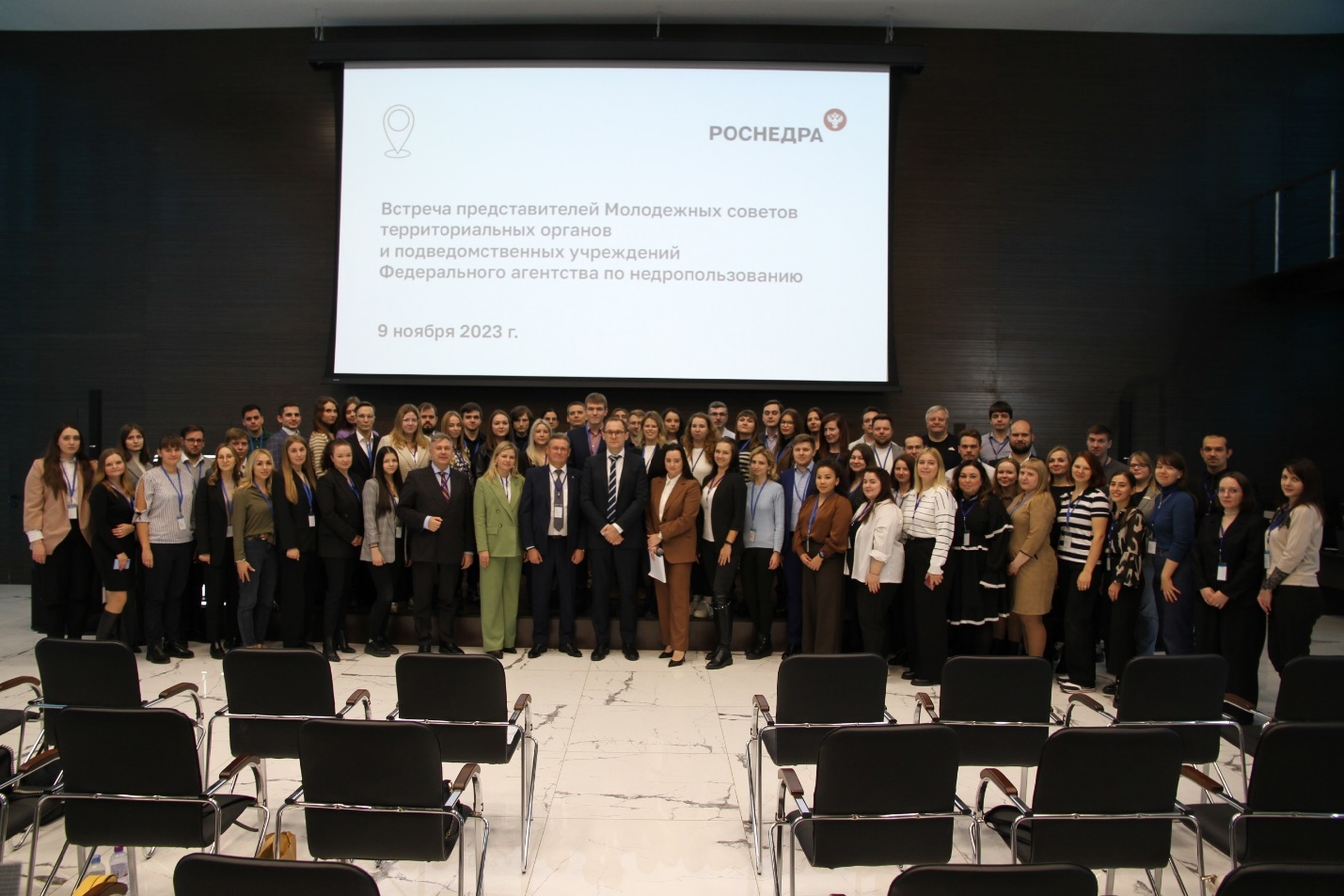 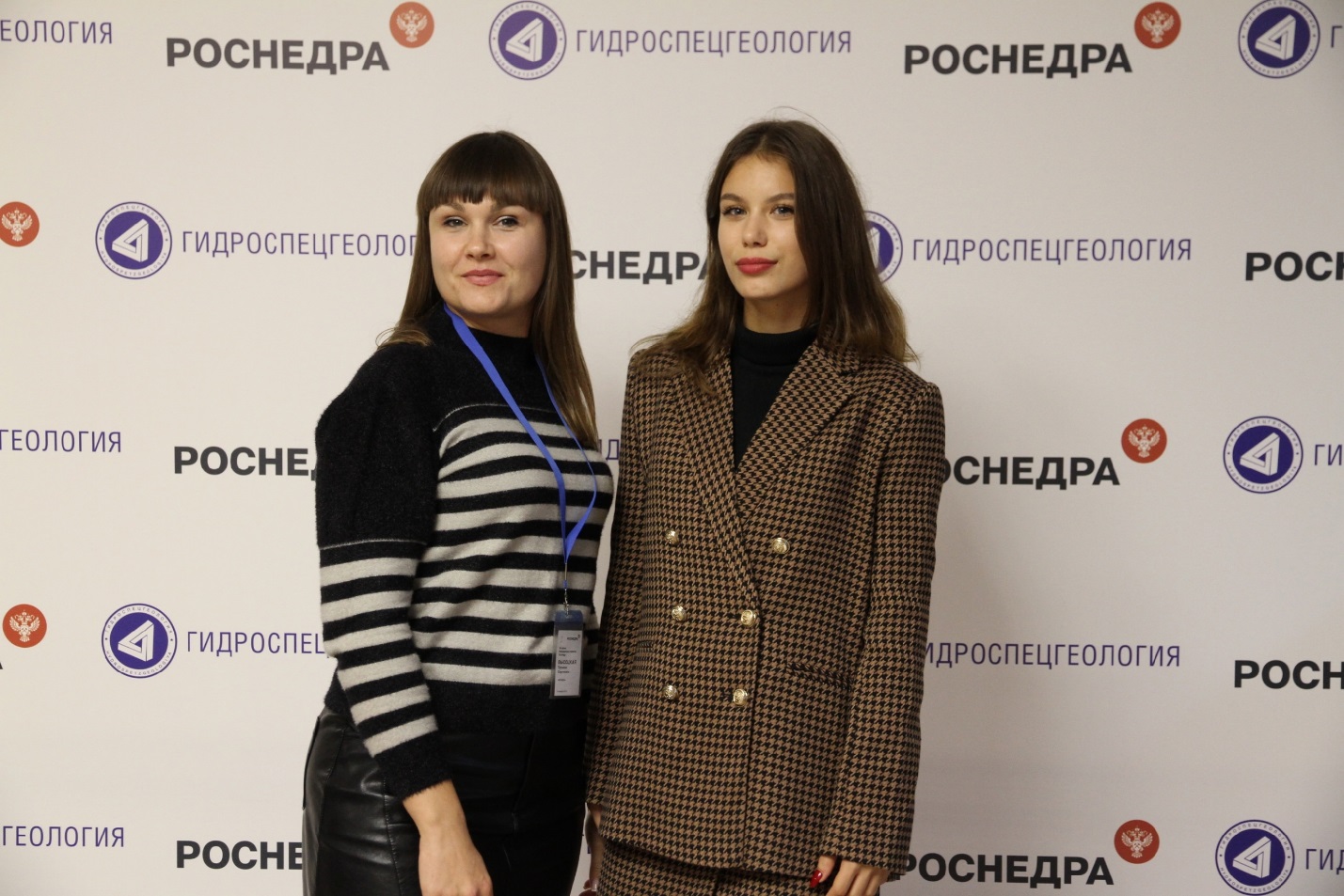 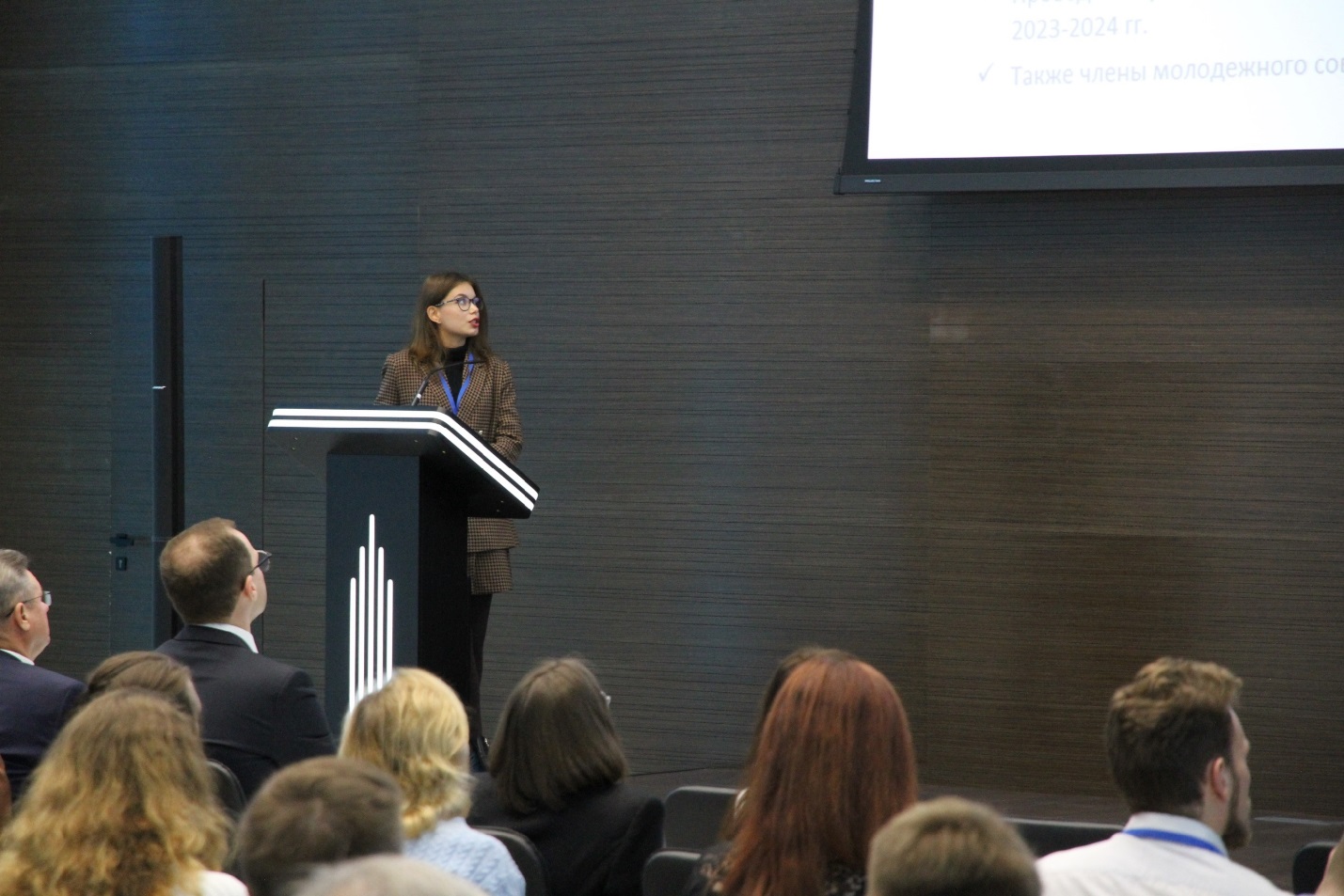 